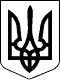 51 СЕСІЯ ЩАСЛИВЦЕВСЬКОЇ СІЛЬСЬКОЇ РАДИ7 СКЛИКАННЯРІШЕННЯ24.11.2017 р.                                               №817с. ЩасливцевеПро припинення дії договору оренди землі за взаємною згодою.Розглянувши клопотання Комунального підприємства "МАКІ-ІНВЕСТ" Щасливцевської сільської ради щодо припинення дії договору оренди землі за взаємною згодою та надані документи, враховуючи що земельна ділянка щодо якої укладено цей договір передана сільською радою шляхом викупу іншій особі, відповідно до Договору купівлі-продажу від 31.10.2017 р. (бланк *** №***, *** №***) посвідченого приватним нотаріусом Генічеського районного нотаріального округу Херсонської області Карпенко А.Г., зареєстрований в реєстрі за №*** та право власно на цю земельну ділянку зареєстровано новим власником у встановленому законом порядку, що підтверджується Витягом з державного реєстру речових прав на нерухоме майно від 31.10.2017 р., індексний номер 102105694 виданого приватним нотаріусом Генічеського районного нотаріального округу Херсонської області Карпенко А.Г., керуючись умовами договору оренди землі від 13.10.2015 р., приписами Закону України "Про оренду землі", Земельного кодексу України, ст. 26 Закону України "Про місцеве самоврядування в Україні", сесія сільської радиВИРІШИЛА:1. Погодити припинення шляхом його розірвання за взаємною згодою сторін дію договору оренди землі від 13.10.2015 р укладеного між Щасливцевською сільською радою та Комунальним підприємством "МАКС-ІНВЕСТ" Щасливцевської сільської ради, (ідентифікаційний код ***) щодо земельної ділянки площею . з кадастровим номером 6522186500:01:001:0126, призначеної для будівництва та обслуговування будівель торгівлі (код 03.07), розташованої по вул. Набережна, *** в с. Щасливцеве Генічеського району Херсонської області.2. Попередити Комунальне підприємство "МАКС-ІНВЕСТ" Щасливцевської сільської ради, (ідентифікаційний код ***) що власником земельної ділянки зазначеної у пункті 1 цього рішення у відповідності до Договору купівлі-продажу від 31.10.2017 р. (бланк *** №***, ** №***) посвідченого приватним нотаріусом Генічеського районного нотаріального округу Херсонської області Карпенко А.Г., зареєстрованого в реєстрі за №***та Витягу з державного реєстру речових прав на нерухоме майно від 31.10.2017 р., індексний номер *** виданого приватним нотаріусом Генічеського районного нотаріального округу Херсонської області Карпенко А.Г. є фізична особа громадянин *** (реєстраційний номер облікової картки платника податків - ***).3. Рекомендувати Комунальному підприємству "МАКС-ІНВЕСТ" Щасливцевської сільської ради, (ідентифікаційний код ***) вирішити питання припинення дії договору оренди землі зазначеного у пункті 1 цього рішення з новим власником земельної ділянки зазначеним у пункті 2 цього рішення.4. Контроль за виконанням даного рішення покласти на Постійну комісію Щасливцевської сільської ради з питань регулювання земельних відносин та охорони навколишнього середовища.Сільський голова                                                         В.О. Плохушко